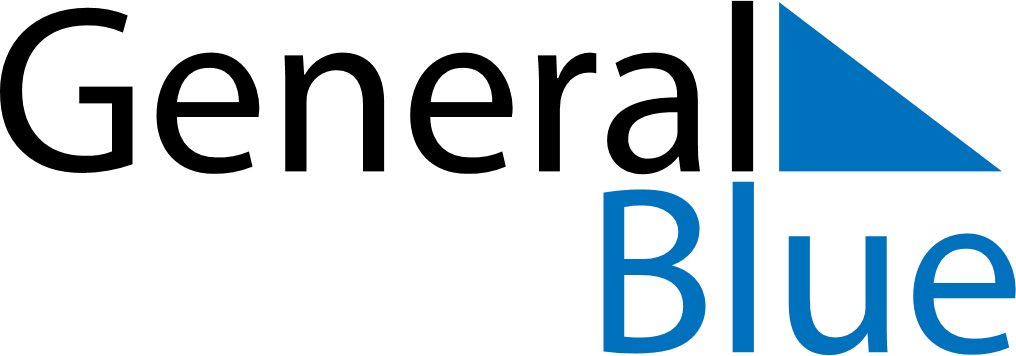 August 2024August 2024August 2024SingaporeSingaporeMondayTuesdayWednesdayThursdayFridaySaturdaySunday1234567891011National Day1213141516171819202122232425262728293031